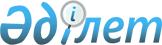 О внесении изменений в решение Райымбекского районного маслихата от 27 декабря 2017 года № 30-148 "О бюджетах сельских округов Райымбекского района на 2018–2020 годы"Решение Райымбекского районного маслихата Алматинской области от 5 марта 2018 года № 33-156. Зарегистрировано Департаментом юстиции Алматинской области 19 марта 2018 года № 4575
      В соответствии с пунктом 4 статьи 106 Бюджетного Кодекса Республики Казахстан от 4 декабря 2008 года, подпунктом 1) пункта 1 статьи 6 Закона Республики Казахстан от 23 января 2001 года "О местном государственном управлении и самоуправлении в Республике Казахстан", Райымбекский районный маслихат РЕШИЛ: 
      1. Внести в решение Райымбекского районного маслихата от 27 декабря 2017 года № 30-148 "О бюджетах сельских округов Райымбекского района на 2018-2020 годы" (зарегистрирован в реестре государственной регистрации нормативных правовых актов № 4481, опубликован 16 февраля 2018 года в Эталонном контрольном банке нормативных правовых актов Республики Казахстан) следующие изменения:
      пункты 1, 2, 3, 4, 5, 6, 8, 10, 11, 12, 14, 15, 16 указанного решения изложить в новой редакции:
      "1. Утвердить бюджет Кегенского сельского округа на 2018-2020 годы согласно приложениям 1, 2, 3 к настоящему решению соответственно, в том числе на 2018 год в следующих объемах:
      1) доходы 184446 тысяч тенге, в том числе:
      налоговые поступления 35434 тысячи тенге;
      поступления трансфертов 149012 тысяч тенге, в том числе: 
      целевые текущие трансферты 87455 тысяч тенге;
      субвенции 61557 тысяч тенге; 
      2) затраты 184446 тысяч тенге; 
      3) чистое бюджетное кредитование 0 тенге;
      4) сальдо по операциям с финансовыми активами 0 тенге;
      5) дефицит (профицит) бюджета (-) 0 тенге;
      6) финансирование дефицита (использование профицита) бюджета 0 тенге.".
      "2. Утвердить бюджет Жаланашского сельского округа на 2018-2020 годы согласно приложениям 4, 5, 6 к настоящему решению соответственно, в том числе на 2018 год в следующих объемах:
      1) доходы 51331 тысяча тенге, в том числе:
      налоговые поступления 11823 тысячи тенге;
      поступления трансфертов 39508 тысяч тенге, в том числе: 
      целевые текущие трансферты 27024 тысячи тенге;
      субвенции 12484 тысячи тенге; 
      2) затраты 51331 тысяча тенге; 
      3) чистое бюджетное кредитование 0 тенге;
      4) сальдо по операциям с финансовыми активами 0 тенге;
      5) дефицит (профицит) бюджета (-) 0 тенге;
      6) финансирование дефицита (использование профицита) бюджета 0 тенге.".
      "3. Утвердить бюджет Жамбылского сельского округа на 2018-2020 годы согласно приложениям 7, 8, 9 к настоящему решению соответственно, в том числе на 2018 год в следующих объемах:
      1) доходы 56779 тысяч тенге, в том числе:
      налоговые поступления 4956 тысяч тенге;
      неналоговые поступления 796 тысяч тенге;
      поступления трансфертов 51027 тысяч тенге, в том числе: 
      целевые текущие трансферты 34792 тысячи тенге;
      субвенции 16235 тысяч тенге; 
      2) затраты 56779 тысяч тенге; 
      3) чистое бюджетное кредитование 0 тенге;
      4) сальдо по операциям с финансовыми активами 0 тенге;
      5) дефицит (профицит) бюджета (-) 0 тенге;
      6) финансирование дефицита (использование профицита) бюджета 0 тенге.".
      "4. Утвердить бюджет Жылысайского сельского округа на 2018-2020 годы согласно приложениям 10, 11, 12 к настоящему решению соответственно, в том числе на 2018 год в следующих объемах:
      1) доходы 19106 тысяч тенге, в том числе:
      налоговые поступления 4015 тысяч тенге;
      неналоговые поступления 3 тысячи тенге;
      поступления трансфертов 15088 тысяч тенге, в том числе: 
      субвенции 15088 тысяч тенге; 
      2) затраты 19106 тысяч тенге; 
      3) чистое бюджетное кредитование 0 тенге;
      4) сальдо по операциям с финансовыми активами 0 тенге;
      5) дефицит (профицит) бюджета (-) 0 тенге;
      6) финансирование дефицита (использование профицита) бюджета 0 тенге.".
      "5. Утвердить бюджет Карабулакского сельского округа на 2018-2020 годы согласно приложениям 13, 14, 15 к настоящему решению соответственно, в том числе на 2018 год в следующих объемах:
      1) доходы 21758 тысяч тенге, в том числе:
      налоговые поступления 5746 тысяч тенге;
      неналоговые поступления 576 тысяч тенге;
      поступления трансфертов 15436 тысяч тенге, в том числе: 
      субвенции 15436 тысяч тенге; 
      2) затраты 21758 тысяч тенге; 
      3) чистое бюджетное кредитование 0 тенге;
      4) сальдо по операциям с финансовыми активами 0 тенге;
      5) дефицит (профицит) бюджета (-) 0 тенге;
      6) финансирование дефицита (использование профицита) бюджета 0 тенге.".
      "6. Утвердить бюджет Кайнарского сельского округа на 2018-2020 годы согласно приложениям 16, 17, 18 к настоящему решению соответственно, в том числе на 2018 год в следующих объемах:
      1) доходы 24879 тысяч тенге, в том числе: 
      налоговые поступления 4678 тысяч тенге;
      неналоговые поступления 6 тысяч тенге;
      поступления трансфертов 20195 тысяч тенге, в том числе: 
      целевые текущие трансферты 4000 тысяч тенге;
      субвенции 16195 тысяч тенге; 
      2) затраты 24879 тысяч тенге; 
      3) чистое бюджетное кредитование 0 тенге;
      4) сальдо по операциям с финансовыми активами 0 тенге;
      5) дефицит (профицит) бюджета (-) 0 тенге;
      6) финансирование дефицита (использование профицита) бюджета 0 тенге.".
      "8. Утвердить бюджет Карасазского сельского округа на 2018-2020 годы согласно приложениям 22, 23, 24 к настоящему решению соответственно, в том числе на 2018 год в следующих объемах:
      1) доходы 24459 тысяч тенге, в том числе:
      налоговые поступления 4897 тысяч тенге;
      неналоговые поступления 20 тысяч тенге;
      поступления трансфертов 19542 тысячи тенге, в том числе: 
      целевые текущие трансферты 4000 тысяч тенге;
      субвенции 15542 тысячи тенге; 
      2) затраты 24459 тысяч тенге; 
      3) чистое бюджетное кредитование 0 тенге;
      4) сальдо по операциям с финансовыми активами 0 тенге;
      5) дефицит (профицит) бюджета (-) 0 тенге;
      6) финансирование дефицита (использование профицита) бюджета 0 тенге.".
      "10. Утвердить бюджет Нарынкольского сельского округа на 2018-2020 годы согласно приложениям 28, 29, 30 к настоящему решению соответственно, в том числе на 2018 год в следующих объемах:
      1) доходы 79198 тысяч тенге, в том числе:
      налоговые поступления 23584 тысячи тенге;
      неналоговые поступления 48 тысяч тенге;
      поступления трансфертов 55566 тысяч тенге, в том числе: 
      целевые текущие трансферты 48299 тысяч тенге;
      субвенции 7267 тысяч тенге; 
      2) затраты 79198 тысяч тенге; 
      3) чистое бюджетное кредитование 0 тенге;
      4) сальдо по операциям с финансовыми активами 0 тенге;
      5) дефицит (профицит) бюджета (-) 0 тенге;
      6) финансирование дефицита (использование профицита) бюджета 0 тенге.".
      "11. Утвердить бюджет Сарыжазского сельского округа на 2018-2020 годы согласно приложениям 31, 32, 33 к настоящему решению соответственно, в том числе на 2018 год в следующих объемах:
      1) доходы 32394 тысячи тенге, в том числе:
      налоговые поступления 7358 тысяч тенге;
      поступления трансфертов 25036 тысяч тенге, в том числе: 
      целевые текущие трансферты 6500 тысяч тенге;
      субвенции 18536 тысяч тенге; 
      2) затраты 32394 тысячи тенге; 
      3) чистое бюджетное кредитование 0 тенге;
      4) сальдо по операциям с финансовыми активами 0 тенге;
      5) дефицит (профицит) бюджета (-) 0 тенге;
      6) финансирование дефицита (использование профицита) бюджета 0 тенге.".
      "12. Утвердить бюджет Сумбинского сельского округа на 2018-2020 годы согласно приложениям 34, 35, 36 к настоящему решению соответственно, в том числе на 2018 год в следующих объемах:
      1) доходы 27620 тысяч тенге, в том числе:
      налоговые поступления 8314 тысяч тенге;
      поступления трансфертов 19306 тысяч тенге, в том числе: 
      целевые текущие трансферты 5237 тысяч тенге;
      субвенции 14069 тысяч тенге; 
      2) затраты 27620 тысяч тенге; 
      3) чистое бюджетное кредитование 0 тенге;
      4) сальдо по операциям с финансовыми активами 0 тенге;
      5) дефицит (профицит) бюджета (-) 0 тенге;
      6) финансирование дефицита (использование профицита) бюджета 0 тенге.".
      "14. Утвердить бюджет Узак батырского сельского округа на 2018-2020 годы согласно приложениям 40, 41, 42 к настоящему решению соответственно, в том числе на 2018 год в следующих объемах:
      1) доходы 19742 тысячи тенге, в том числе:
      налоговые поступления 4386 тысяч тенге;
      неналоговые поступления 8 тысяч тенге;
      поступления трансфертов 15348 тысяч тенге, в том числе: 
      субвенции 15348 тысяч тенге; 
      2) затраты 19742 тысячи тенге; 
      3) чистое бюджетное кредитование 0 тенге;
      4) сальдо по операциям с финансовыми активами 0 тенге;
      5) дефицит (профицит) бюджета (-) 0 тенге;
      6) финансирование дефицита (использование профицита) бюджета 0 тенге.".
      "15. Утвердить бюджет Узынбулакского сельского округа на 2018-2020 годы согласно приложениям 43, 44, 45 к настоящему решению соответственно, в том числе на 2018 год в следующих объемах:
      1) доходы 54136 тысяч тенге, в том числе:
      налоговые поступления 4857 тысяч тенге;
      неналоговые поступления 1748 тысяч тенге;
      поступления трансфертов 47531 тысяча тенге, в том числе: 
      целевые текущие трансферты 30000 тысяч тенге;
      субвенции 17531 тысяча тенге; 
      2) затраты 54136 тысяч тенге; 
      3) чистое бюджетное кредитование 0 тенге;
      4) сальдо по операциям с финансовыми активами 0 тенге;
      5) дефицит (профицит) бюджета (-) 0 тенге;
      6) финансирование дефицита (использование профицита) бюджета 0 тенге.".
      "16. Утвердить бюджет Шалкодинского сельского округа на 2018-2020 годы согласно приложениям 46, 47, 48 к настоящему решению соответственно,
      в том числе на 2018 год в следующих объемах:
      1) доходы 19822 тысячи тенге, в том числе:
      налоговые поступления 4928 тысяч тенге;
      неналоговые поступления 126 тысяч тенге;
      поступления трансфертов 14768 тысяч тенге, в том числе: 
      субвенции 14768 тысяч тенге; 
      2) затраты 19822 тысячи тенге; 
      3) чистое бюджетное кредитование 0 тенге;
      4) сальдо по операциям с финансовыми активами 0 тенге;
      5) дефицит (профицит) бюджета (-) 0 тенге;
      6) финансирование дефицита (использование профицита) бюджета 0 тенге.".
      2. Приложение 1 к указанному решению изложить в новой редакции согласно приложению 1 к настоящему решению.
      3. Приложение 4 к указанному решению изложить в новой редакции согласно приложению 2 к настоящему решению.
      4. Приложение 7 к указанному решению изложить в новой редакции согласно приложению 3 к настоящему решению.
      5. Приложение 10 к указанному решению изложить в новой редакции согласно приложению 4 к настоящему решению.
      6. Приложение 13 к указанному решению изложить в новой редакции согласно приложению 5 к настоящему решению.
      7. Приложение 16 к указанному решению изложить в новой редакции согласно приложению 6 к настоящему решению.
      8. Приложение 22 к указанному решению изложить в новой редакции согласно приложению 7 к настоящему решению.
      9. Приложение 28 к указанному решению изложить в новой редакции согласно приложению 8 к настоящему решению.
      10. Приложение 31 к указанному решению изложить в новой редакции согласно приложению 9 к настоящему решению.
      11. Приложение 34 к указанному решению изложить в новой редакции согласно приложению 10 к настоящему решению.
      12. Приложение 40 к указанному решению изложить в новой редакции согласно приложению 11 к настоящему решению.
      13. Приложение 43 к указанному решению изложить в новой редакции согласно приложению 12 к настоящему решению.
      14. Приложение 46 к указанному решению изложить в новой редакции согласно приложению 13 к настоящему решению.
      15. Контроль за исполнением настоящего решения возложить на постоянную комиссию Райымбекского районного маслихата "По местному самоуправлению, социальному и экономическому развитию, бюджету, торговле, оказанию бытовых услуг, развитию малого и среднего предпринимательства, туризму".
      16. Настоящее решение вводится в действие с 1 января 2018 года. Бюджет Кегенского сельского округа на 2018 год Бюджет Жаланашского сельского округа на 2018 год Бюджет Жамбылского сельского округа на 2018 год Бюджет Жылысайского сельского округа на 2018 год Бюджет Карабулакского сельского округа на 2018 год Бюджет Кайнарского сельского округа на 2018 год Бюджет Карасазского сельского округа на 2018 год Бюджет Нарынкольского сельского округа на 2018 год Бюджет Сарыжазского сельского округа на 2018 год Бюджет Сумбинского сельского округа на 2018 год Бюджет Узак батырского сельского округа на 2018 год Бюджет Узынбулакского сельского округа на 2018 год Бюджет Шалкодинского сельского округа на 2018 год
					© 2012. РГП на ПХВ «Институт законодательства и правовой информации Республики Казахстан» Министерства юстиции Республики Казахстан
				
      Председатель сессии

      Райымбекского районного

      маслихата

Е. Бестибаев

      Секретарь Райымбекского

      районного маслихата

Е. Кудабаев
Приложение 1 к решению Райымбекского районного маслихата от 5 марта 2018 года № 33-156 "О внесении изменений в решение Райымбекского районного маслихата от 27 декабря 2017 года № 30-148 "О бюджетах сельских округов Райымбекского района на 2018-2020 годы"Приложение 1 к решению Райымбекского районного маслихата от 27 декабря 2017 года № 30-148 "О бюджетах сельских округов Райымбекского района на 2018-2020 годы"
Категория
Категория
Категория
Категория
Сумма

(тысяч тенге)
Класс
Класс
Класс
Сумма

(тысяч тенге)
Подкласс 
Подкласс 
Сумма

(тысяч тенге)
Наименование
Сумма

(тысяч тенге)
І. Доходы
184446
1
Налоговые поступления
35434
01
Подоходный налог
7000
2
Индивидуальный подоходный налог
7000
04
Hалоги на собственность
28434
1
Hалоги на имущество
900
3
Земельный налог
693
4
Hалог на транспортные средства
26841
4
Поступления трансфертов 
149012
02
Трансферты из вышестоящих органов государственного управления
149012
3
Трансферты из районного (города областного значения) бюджета
149012
Функциональная группа
Функциональная группа
Функциональная группа
Функциональная группа
Функциональная группа
Сумма

(тысяч тенге)
Функциональная подгруппа
Функциональная подгруппа
Функциональная подгруппа
Функциональная подгруппа
Сумма

(тысяч тенге)
Администратор бюджетных программ
Администратор бюджетных программ
Администратор бюджетных программ
Сумма

(тысяч тенге)
Программа
Программа
Сумма

(тысяч тенге)
Наименование
Сумма

(тысяч тенге)
ІІ. Затраты
184446
01
Государственные услуги общего характера
24046
1
Представительные, исполнительные и другие органы, выполняющие общие функции государственного управления
24046
124
Аппарат акима города районного значения, села, поселка, сельского округа
24046
001
Услуги по обеспечению деятельности акима города районного значения, села, поселка, сельского округа
23646
022
Капитальные расходы государственного органа
400
04
Образование
114517
1
Дошкольное воспитание и обучение
113533
124
Аппарат акима города районного значения, села, поселка, сельского округа
113533
004
Дошкольное воспитание и обучение и организация медицинского обслуживания в организациях дошкольного воспитания и обучения
113533
2
Начальное, основное среднее и общее среднее образование
984
124
Аппарат акима города районного значения, села, поселка, сельского округа
984
005
Организация бесплатного подвоза учащихся до ближайшей школы и обратно в сельской местности
984
07
Жилищно-коммунальное хозяйство
14138
3
Благоустройство населенных пунктов
14138
124
Аппарат акима города районного значения, села, поселка, сельского округа
14138
008
Освещение улиц в населенных пунктах
5696
009
Обеспечение санитарии населенных пунктов
535
011
Благоустройство и озеленение населенных пунктов
7907
12
Транспорт и коммуникации
31745
1
Автомобильный транспорт
31745
124
Аппарат акима города районного значения, села, поселка, сельского округа
31745
013
Обеспечение функционирования автомобильных дорог в городах районного значения, селах, поселках, сельских округах
31745
ІІІ. Чистое бюджетное кредитование
0
 Бюджетные кредиты
0
Категория
Категория
Категория
Категория
Сумма

 (тысяч тенге)
Класс
Класс
Класс
Сумма

 (тысяч тенге)
Подкласс 
Подкласс 
Сумма

 (тысяч тенге)
Наименование
Сумма

 (тысяч тенге)
Погашение бюджетных кредитов
0
5
Погашение бюджетных кредитов
0
01
Погашение бюджетных кредитов
0
1
Погашение бюджетных кредитов, выданных из государственного бюджета
0
Функциональная группа
Функциональная группа
Функциональная группа
Функциональная группа
Функциональная группа
Сумма

(тысяч тенге)
Функциональная подгруппа
Функциональная подгруппа
Функциональная подгруппа
Функциональная подгруппа
Сумма

(тысяч тенге)
Администратор бюджетных программ
Администратор бюджетных программ
Администратор бюджетных программ
Сумма

(тысяч тенге)
Программа
Программа
Сумма

(тысяч тенге)
Наименование
Сумма

(тысяч тенге)
Сальдо по операциям с финансовыми активами
0
Категория
Категория
Категория
Категория
Сумма

(тысяч тенге)
Класс
Класс
Класс
Сумма

(тысяч тенге)
Подкласс 
Подкласс 
Сумма

(тысяч тенге)
Наименование
Сумма

(тысяч тенге)
Поступления от продажи финансовых активов государства
0
Категория
Категория
Категория
Категория
Сумма

(тысяч тенге)
Класс
Класс
Класс
Сумма

(тысяч тенге)
Подкласс 
Подкласс 
Сумма

(тысяч тенге)
Наименование
Сумма

(тысяч тенге)
V. Дефицит (профицит) бюджета
0
VI. Финансирование дефицита (использование профицита) бюджета
0
7
Поступления займов
0
01
Внутренние государственные займы
0
2
Договоры займа
0
Функциональная группа
Функциональная группа
Функциональная группа
Функциональная группа
Функциональная группа
Сумма

(тысяч тенге)
Функциональная подгруппа
Функциональная подгруппа
Функциональная подгруппа
Функциональная подгруппа
Сумма

(тысяч тенге)
Администратор бюджетных программ
Администратор бюджетных программ
Администратор бюджетных программ
Сумма

(тысяч тенге)
Программа
Программа
Сумма

(тысяч тенге)
Наименование
Сумма

(тысяч тенге)
16
Погашение займов
0
1
Погашение займов
0
124
Аппарат акима города районного значения, села, поселка, сельского округа
0
056
Погашение долга аппарата акима города районного значения, села, поселка, сельского округа перед вышестоящим бюджетом
0Приложение 2 к решению Райымбекского районного маслихата от 5 марта 2018 года № 33-156 "О внесении изменений в решение Райымбекского районного маслихата от 27 декабря 2017 года № 30-148 "О бюджетах сельских округов Райымбекского района на 2018-2020 годы"Приложение 4 к решению Райымбекского районного маслихата от 27 декабря 2017 года № 30-148 "О бюджетах сельских округов Райымбекского района на 2018-2020 годы"
Категория
Категория
Категория
Категория
Сумма

(тысяч тенге)
Класс
Класс
Класс
Сумма

(тысяч тенге)
Подкласс 
Подкласс 
Сумма

(тысяч тенге)
Наименование
Сумма

(тысяч тенге)
І. Доходы
51331
1
Налоговые поступления
11823
01
Подоходный налог
1105
2
Индивидуальный подоходный налог
1105
04
Hалоги на собственность
10718
1
Hалоги на имущество
280
3
Земельный налог
775
4
Hалог на транспортные средства
9663
4
Поступления трансфертов 
39508
02
Трансферты из вышестоящих органов государственного управления
39508
3
Трансферты из районного (города областного значения) бюджета
39508
Функциональная группа
Функциональная группа
Функциональная группа
Функциональная группа
Функциональная группа
Сумма

(тысяч тенге)
Функциональная подгруппа
Функциональная подгруппа
Функциональная подгруппа
Функциональная подгруппа
Сумма

(тысяч тенге)
Администратор бюджетных программ
Администратор бюджетных программ
Администратор бюджетных программ
Сумма

(тысяч тенге)
Программа
Программа
Сумма

(тысяч тенге)
Наименование
Сумма

(тысяч тенге)
ІІ. Затраты
51331
01
Государственные услуги общего характера
20468
1
Представительные, исполнительные и другие органы, выполняющие общие функции государственного управления
20468
124
Аппарат акима города районного значения, села, поселка, сельского округа
20468
001
Услуги по обеспечению деятельности акима города районного значения, села, поселка, сельского округа
20068
022
Капитальные расходы государственного органа
400
04
Образование
15524
1
Дошкольное воспитание и обучение
15524
124
Аппарат акима города районного значения, села, поселка, сельского округа
15524
004
Дошкольное воспитание и обучение и организация медицинского обслуживания в организациях дошкольного воспитания и обучения
15524
07
Жилищно-коммунальное хозяйство
12363
2
Коммунальное хозяйство
10000
124
Аппарат акима города районного значения, села, поселка, сельского округа
10000
014
Организация водоснабжения населенных пунктов 
10000
3
Благоустройство населенных пунктов
2363
124
Аппарат акима города районного значения, села, поселка, сельского округа
2363
008
Освещение улиц в населенных пунктах
1622
009
Обеспечение санитарии населенных пунктов
171
011
Благоустройство и озеленение населенных пунктов
570
12
Транспорт и коммуникации
1476
1
Автомобильный транспорт
1476
124
Аппарат акима города районного значения, села, поселка, сельского округа
1476
013
Обеспечение функционирования автомобильных дорог в городах районного значения, селах, поселках, сельских округах
1476
13
Прочие
1500
9
Прочие
1500
124
Аппарат акима города районного значения, села, поселка, сельского округа
1500
040
Реализация мероприятий для решения вопросов обустройства населенных пунктов в реализацию мер по содействию экономическому развитию регионов в рамках Программы развития регионов до 2020 года
1500
ІІІ. Чистое бюджетное кредитование
0
 Бюджетные кредиты
0
Категория
Категория
Категория
Категория
Сумма

 (тысяч тенге)
Класс
Класс
Класс
Сумма

 (тысяч тенге)
Подкласс 
Подкласс 
Сумма

 (тысяч тенге)
Наименование
Сумма

 (тысяч тенге)
Погашение бюджетных кредитов
0
5
Погашение бюджетных кредитов
0
01
Погашение бюджетных кредитов
0
1
Погашение бюджетных кредитов, выданных из государственного бюджета
0
Функциональная группа
Функциональная группа
Функциональная группа
Функциональная группа
Функциональная группа
Сумма

(тысяч тенге)
Функциональная подгруппа
Функциональная подгруппа
Функциональная подгруппа
Функциональная подгруппа
Сумма

(тысяч тенге)
Администратор бюджетных программ
Администратор бюджетных программ
Администратор бюджетных программ
Сумма

(тысяч тенге)
Программа
Программа
Сумма

(тысяч тенге)
Наименование
Сумма

(тысяч тенге)
Сальдо по операциям с финансовыми активами
0
Категория
Категория
Категория
Категория
Сумма

(тысяч тенге)
Класс
Класс
Класс
Сумма

(тысяч тенге)
Подкласс 
Подкласс 
Сумма

(тысяч тенге)
Наименование
Сумма

(тысяч тенге)
Поступления от продажи финансовых активов государства
0
Категория
Категория
Категория
Категория
Сумма

(тысяч тенге)
Класс
Класс
Класс
Сумма

(тысяч тенге)
Подкласс 
Подкласс 
Сумма

(тысяч тенге)
Наименование
Сумма

(тысяч тенге)
V. Дефицит (профицит) бюджета
0
VI. Финансирование дефицита (использование профицита) бюджета
0
7
Поступления займов
0
01
Внутренние государственные займы
0
2
Договоры займа
0
Функциональная группа
Функциональная группа
Функциональная группа
Функциональная группа
Функциональная группа
Сумма

(тысяч тенге)
Функциональная подгруппа
Функциональная подгруппа
Функциональная подгруппа
Функциональная подгруппа
Сумма

(тысяч тенге)
Администратор бюджетных программ
Администратор бюджетных программ
Администратор бюджетных программ
Сумма

(тысяч тенге)
Программа
Программа
Сумма

(тысяч тенге)
Наименование
Сумма

(тысяч тенге)
16
Погашение займов
0
1
Погашение займов
0
124
Аппарат акима города районного значения, села, поселка, сельского округа
0
056
Погашение долга аппарата акима города районного значения, села, поселка, сельского округа перед вышестоящим бюджетом
0Приложение 3 к решению Райымбекского районного маслихата от 5 марта 2018 года № 33-156 "О внесении изменений в решение Райымбекского районного маслихата от 27 декабря 2017 года № 30-148 "О бюджетах сельских округов Райымбекского района на 2018-2020 годы"Приложение 7 к решению Райымбекского районного маслихата от 27 декабря 2017 года № 30-148 "О бюджетах сельских округов Райымбекского района на 2018-2020 годы"
Категория
Категория
Категория
Категория
Сумма

(тысяч тенге)
Класс
Класс
Класс
Сумма

(тысяч тенге)
Подкласс 
Подкласс 
Сумма

(тысяч тенге)
Наименование
Сумма

(тысяч тенге)
І. Доходы
56779
1
Налоговые поступления
4956
01
Подоходный налог
425
2
Индивидуальный подоходный налог
425
04
Hалоги на собственность
4531
1
Hалоги на имущество
159
3
Земельный налог
306
4
Hалог на транспортные средства
4066
2
Неналоговые поступления
796
06
Прочие неналоговые поступления
796
1
Прочие неналоговые поступления
796
4
Поступления трансфертов 
51027
02
Трансферты из вышестоящих органов государственного управления
51027
3
Трансферты из районного (города областного значения) бюджета
51027
Функциональная группа
Функциональная группа
Функциональная группа
Функциональная группа
Функциональная группа
Сумма

(тысяч тенге)
Функциональная подгруппа
Функциональная подгруппа
Функциональная подгруппа
Функциональная подгруппа
Сумма

(тысяч тенге)
Администратор бюджетных программ
Администратор бюджетных программ
Администратор бюджетных программ
Сумма

(тысяч тенге)
Программа
Программа
Сумма

(тысяч тенге)
Наименование
Сумма

(тысяч тенге)
ІІ. Затраты
56779
01
Государственные услуги общего характера
17566
1
Представительные, исполнительные и другие органы, выполняющие общие функции государственного управления
17566
124
Аппарат акима города районного значения, села, поселка, сельского округа
17566
001
Услуги по обеспечению деятельности акима города районного значения, села, поселка, сельского округа
17166
022
Капитальные расходы государственного органа
400
04
Образование
34792
1
Дошкольное воспитание и обучение
34792
124
Аппарат акима города районного значения, села, поселка, сельского округа
34792
004
Дошкольное воспитание и обучение и организация медицинского обслуживания в организациях дошкольного воспитания и обучения
34792
07
Жилищно-коммунальное хозяйство
3703
3
Благоустройство населенных пунктов
3703
124
Аппарат акима города районного значения, села, поселка, сельского округа
3703
008
Освещение улиц в населенных пунктах
980
009
Обеспечение санитарии населенных пунктов
102
011
Благоустройство и озеленение населенных пунктов
2621
12
Транспорт и коммуникации
718
1
Автомобильный транспорт
718
124
Аппарат акима города районного значения, села, поселка, сельского округа
718
013
Обеспечение функционирования автомобильных дорог в городах районного значения, селах, поселках, сельских округах
718
ІІІ. Чистое бюджетное кредитование
0
 Бюджетные кредиты
0
Категория
Категория
Категория
Категория
Сумма

 (тысяч тенге)
Класс
Класс
Класс
Сумма

 (тысяч тенге)
Подкласс 
Подкласс 
Сумма

 (тысяч тенге)
Наименование
Сумма

 (тысяч тенге)
Погашение бюджетных кредитов
0
5
Погашение бюджетных кредитов
0
01
Погашение бюджетных кредитов
0
1
Погашение бюджетных кредитов, выданных из государственного бюджета
0
Функциональная группа
Функциональная группа
Функциональная группа
Функциональная группа
Функциональная группа
Сумма

(тысяч тенге)
Функциональная подгруппа
Функциональная подгруппа
Функциональная подгруппа
Функциональная подгруппа
Сумма

(тысяч тенге)
Администратор бюджетных программ
Администратор бюджетных программ
Администратор бюджетных программ
Сумма

(тысяч тенге)
Программа
Программа
Сумма

(тысяч тенге)
Наименование
Сумма

(тысяч тенге)
Сальдо по операциям с финансовыми активами
0
Категория
Категория
Категория
Категория
Сумма

(тысяч тенге)
Класс
Класс
Класс
Сумма

(тысяч тенге)
Подкласс 
Подкласс 
Сумма

(тысяч тенге)
Наименование
Сумма

(тысяч тенге)
Поступления от продажи финансовых активов государства
0
Категория
Категория
Категория
Категория
Сумма

(тысяч тенге)
Класс
Класс
Класс
Сумма

(тысяч тенге)
Подкласс 
Подкласс 
Сумма

(тысяч тенге)
Наименование
Сумма

(тысяч тенге)
V. Дефицит (профицит) бюджета
0
VI. Финансирование дефицита (использование профицита) бюджета
0
7
Поступления займов
0
01
Внутренние государственные займы
0
2
Договоры займа
0
Функциональная группа
Функциональная группа
Функциональная группа
Функциональная группа
Функциональная группа
Сумма

(тысяч тенге)
Функциональная подгруппа
Функциональная подгруппа
Функциональная подгруппа
Функциональная подгруппа
Сумма

(тысяч тенге)
Администратор бюджетных программ
Администратор бюджетных программ
Администратор бюджетных программ
Сумма

(тысяч тенге)
Программа
Программа
Сумма

(тысяч тенге)
Наименование
Сумма

(тысяч тенге)
16
Погашение займов
0
1
Погашение займов
0
124
Аппарат акима города районного значения, села, поселка, сельского округа
0
056
Погашение долга аппарата акима города районного значения, села, поселка, сельского округа перед вышестоящим бюджетом
0Приложение 4 к решению Райымбекского районного маслихата от 5 марта 2018 года № 33-156 "О внесении изменений в решение Райымбекского районного маслихата от 27 декабря 2017 года № 30-148 "О бюджетах сельских округов Райымбекского района на 2018-2020 годы" Приложение 10 к решению Райымбекского районного маслихата от 27 декабря 2017 года № 30-148 "О бюджетах сельских округов Райымбекского района на 2018-2020 годы"
Категория
Категория
Категория
Категория
Сумма

(тысяч тенге)
Класс
Класс
Класс
Сумма

(тысяч тенге)
Подкласс 
Подкласс 
Сумма

(тысяч тенге)
Наименование
Сумма

(тысяч тенге)
І. Доходы
19106
1
Налоговые поступления
4015
01
Подоходный налог
115
2
Индивидуальный подоходный налог
115
04
Hалоги на собственность
3900
1
Hалоги на имущество
95
3
Земельный налог
128
4
Hалог на транспортные средства
3677
2
Неналоговые поступления
3
06
Прочие неналоговые поступления
3
1
Прочие неналоговые поступления
3
4
Поступления трансфертов 
15088
02
Трансферты из вышестоящих органов государственного управления
15088
3
Трансферты из районного (города областного значения) бюджета
15088
Функциональная группа
Функциональная группа
Функциональная группа
Функциональная группа
Функциональная группа
Сумма

(тысяч тенге)
Функциональная подгруппа
Функциональная подгруппа
Функциональная подгруппа
Функциональная подгруппа
Сумма

(тысяч тенге)
Администратор бюджетных программ
Администратор бюджетных программ
Администратор бюджетных программ
Сумма

(тысяч тенге)
Программа
Программа
Сумма

(тысяч тенге)
Наименование
Сумма

(тысяч тенге)
ІІ. Затраты
19106
01
Государственные услуги общего характера
16868
1
Представительные, исполнительные и другие органы, выполняющие общие функции государственного управления
16868
124
Аппарат акима города районного значения, села, поселка, сельского округа
16868
001
Услуги по обеспечению деятельности акима города районного значения, села, поселка, сельского округа
16468
022
Капитальные расходы государственного органа
400
04
Образование
952
1
Дошкольное воспитание и обучение
952
124
Аппарат акима города районного значения, села, поселка, сельского округа
952
004
Дошкольное воспитание и обучение и организация медицинского обслуживания в организациях дошкольного воспитания и обучения
952
07
Жилищно-коммунальное хозяйство
783
3
Благоустройство населенных пунктов
783
124
Аппарат акима города районного значения, села, поселка, сельского округа
783
008
Освещение улиц в населенных пунктах
325
009
Обеспечение санитарии населенных пунктов
88
011
Благоустройство и озеленение населенных пунктов
370
12
Транспорт и коммуникации
503
1
Автомобильный транспорт
503
124
Аппарат акима города районного значения, села, поселка, сельского округа
503
013
Обеспечение функционирования автомобильных дорог в городах районного значения, селах, поселках, сельских округах
503
ІІІ. Чистое бюджетное кредитование
0
 Бюджетные кредиты
0
Категория
Категория
Категория
Категория
Сумма

 (тысяч тенге)
Класс
Класс
Класс
Сумма

 (тысяч тенге)
Подкласс 
Подкласс 
Сумма

 (тысяч тенге)
Наименование
Сумма

 (тысяч тенге)
Погашение бюджетных кредитов
0
5
Погашение бюджетных кредитов
0
01
Погашение бюджетных кредитов
0
1
Погашение бюджетных кредитов, выданных из государственного бюджета
0
Функциональная группа
Функциональная группа
Функциональная группа
Функциональная группа
Функциональная группа
Сумма

(тысяч тенге)
Функциональная подгруппа
Функциональная подгруппа
Функциональная подгруппа
Функциональная подгруппа
Сумма

(тысяч тенге)
Администратор бюджетных программ
Администратор бюджетных программ
Администратор бюджетных программ
Сумма

(тысяч тенге)
Программа
Программа
Сумма

(тысяч тенге)
Наименование
Сумма

(тысяч тенге)
Сальдо по операциям с финансовыми активами
0
Категория
Категория
Категория
Категория
Сумма

(тысяч тенге)
Класс
Класс
Класс
Сумма

(тысяч тенге)
Подкласс 
Подкласс 
Сумма

(тысяч тенге)
Наименование
Сумма

(тысяч тенге)
Поступления от продажи финансовых активов государства
0
Категория
Категория
Категория
Категория
Сумма

(тысяч тенге)
Класс
Класс
Класс
Сумма

(тысяч тенге)
Подкласс 
Подкласс 
Сумма

(тысяч тенге)
Наименование
Сумма

(тысяч тенге)
V. Дефицит (профицит) бюджета
0
VI. Финансирование дефицита (использование профицита) бюджета
0
7
Поступления займов
0
01
Внутренние государственные займы
0
2
Договоры займа
0
Функциональная группа
Функциональная группа
Функциональная группа
Функциональная группа
Функциональная группа
Сумма

(тысяч тенге)
Функциональная подгруппа
Функциональная подгруппа
Функциональная подгруппа
Функциональная подгруппа
Сумма

(тысяч тенге)
Администратор бюджетных программ
Администратор бюджетных программ
Администратор бюджетных программ
Сумма

(тысяч тенге)
Программа
Программа
Сумма

(тысяч тенге)
Наименование
Сумма

(тысяч тенге)
16
Погашение займов
0
1
Погашение займов
0
124
Аппарат акима города районного значения, села, поселка, сельского округа
0
056
Погашение долга аппарата акима города районного значения, села, поселка, сельского округа перед вышестоящим бюджетом
0Приложение 5 к решению Райымбекского районного маслихата от 5 марта 2018 года № 33-156 "О внесении изменений в решение Райымбекского районного маслихата от 27 декабря 2017 года № 30-148 "О бюджетах сельских округов Райымбекского района на 2018-2020 годы" Приложение 13 к решению Райымбекского районного маслихата от 27 декабря 2017 года № 30-148 "О бюджетах сельских округов Райымбекского района на 2018-2020 годы"
Категория
Категория
Категория
Категория
Сумма

(тысяч тенге)
Класс
Класс
Класс
Сумма

(тысяч тенге)
Подкласс 
Подкласс 
Сумма

(тысяч тенге)
Наименование
Сумма

(тысяч тенге)
І. Доходы
21758
1
Налоговые поступления
5746
01
Подоходный налог
1400
2
Индивидуальный подоходный налог
1400
04
Hалоги на собственность
4346
1
Hалоги на имущество
98
3
Земельный налог
225
4
Hалог на транспортные средства
4023
2
Неналоговые поступления
576
06
Прочие неналоговые поступления
576
1
Прочие неналоговые поступления
576
4
Поступления трансфертов 
15436
02
Трансферты из вышестоящих органов государственного управления
15436
3
Трансферты из районного (города областного значения) бюджета
15436
Функциональная группа
Функциональная группа
Функциональная группа
Функциональная группа
Функциональная группа
Сумма

(тысяч тенге)
Функциональная подгруппа
Функциональная подгруппа
Функциональная подгруппа
Функциональная подгруппа
Сумма

(тысяч тенге)
Администратор бюджетных программ
Администратор бюджетных программ
Администратор бюджетных программ
Сумма

(тысяч тенге)
Программа
Программа
Сумма

(тысяч тенге)
Наименование
Сумма

(тысяч тенге)
ІІ. Затраты
21758
01
Государственные услуги общего характера
19255
1
Представительные, исполнительные и другие органы, выполняющие общие функции государственного управления
19255
124
Аппарат акима города районного значения, села, поселка, сельского округа
19255
001
Услуги по обеспечению деятельности акима города районного значения, села, поселка, сельского округа
18855
022
Капитальные расходы государственного органа
400
07
Жилищно-коммунальное хозяйство
1687
3
Благоустройство населенных пунктов
1687
124
Аппарат акима города районного значения, села, поселка, сельского округа
1687
008
Освещение улиц в населенных пунктах
1231
009
Обеспечение санитарии населенных пунктов
86
011
Благоустройство и озеленение населенных пунктов
370
12
Транспорт и коммуникации
816
1
Автомобильный транспорт
816
124
Аппарат акима города районного значения, села, поселка, сельского округа
816
013
Обеспечение функционирования автомобильных дорог в городах районного значения, селах, поселках, сельских округах
816
ІІІ. Чистое бюджетное кредитование
0
 Бюджетные кредиты
0
Категория
Категория
Категория
Категория
Сумма

 (тысяч тенге)
Класс
Класс
Класс
Сумма

 (тысяч тенге)
Подкласс 
Подкласс 
Сумма

 (тысяч тенге)
Наименование
Сумма

 (тысяч тенге)
Погашение бюджетных кредитов
0
5
Погашение бюджетных кредитов
0
01
Погашение бюджетных кредитов
0
1
Погашение бюджетных кредитов, выданных из государственного бюджета
0
Функциональная группа
Функциональная группа
Функциональная группа
Функциональная группа
Функциональная группа
Сумма

(тысяч тенге)
Функциональная подгруппа
Функциональная подгруппа
Функциональная подгруппа
Функциональная подгруппа
Сумма

(тысяч тенге)
Администратор бюджетных программ
Администратор бюджетных программ
Администратор бюджетных программ
Сумма

(тысяч тенге)
Программа
Программа
Сумма

(тысяч тенге)
Наименование
Сумма

(тысяч тенге)
Сальдо по операциям с финансовыми активами
0
Категория
Категория
Категория
Категория
Сумма

(тысяч тенге)
Класс
Класс
Класс
Сумма

(тысяч тенге)
Подкласс 
Подкласс 
Сумма

(тысяч тенге)
Наименование
Сумма

(тысяч тенге)
Поступления от продажи финансовых активов государства
0
Категория
Категория
Категория
Категория
Сумма

(тысяч тенге)
Класс
Класс
Класс
Сумма

(тысяч тенге)
Подкласс 
Подкласс 
Сумма

(тысяч тенге)
Наименование
Сумма

(тысяч тенге)
V. Дефицит (профицит) бюджета
0
VI. Финансирование дефицита (использование профицита) бюджета
0
7
Поступления займов
0
01
Внутренние государственные займы
0
2
Договоры займа
0
Функциональная группа
Функциональная группа
Функциональная группа
Функциональная группа
Функциональная группа
Сумма

(тысяч тенге)
Функциональная подгруппа
Функциональная подгруппа
Функциональная подгруппа
Функциональная подгруппа
Сумма

(тысяч тенге)
Администратор бюджетных программ
Администратор бюджетных программ
Администратор бюджетных программ
Сумма

(тысяч тенге)
Программа
Программа
Сумма

(тысяч тенге)
Наименование
Сумма

(тысяч тенге)
16
Погашение займов
0
1
Погашение займов
0
124
Аппарат акима города районного значения, села, поселка, сельского округа
0
056
Погашение долга аппарата акима города районного значения, села, поселка, сельского округа перед вышестоящим бюджетом
0Приложение 6 к решению Райымбекского районного маслихата от 5 марта 2018 года № 33-156 "О внесении изменений в решение Райымбекского районного маслихата от 27 декабря 2017 года № 30-148 "О бюджетах сельских округов Райымбекского района на 2018-2020 годы"Приложение 16 к решению Райымбекского районного маслихата от 27 декабря 2017 года № 30-148 "О бюджетах сельских округов Райымбекского района на 2018-2020 годы"
Категория
Категория
Категория
Категория
Сумма

(тысяч тенге)
Класс
Класс
Класс
Сумма

(тысяч тенге)
Подкласс 
Подкласс 
Сумма

(тысяч тенге)
Наименование
Сумма

(тысяч тенге)
І. Доходы
24879
1
Налоговые поступления
4678
01
Подоходный налог
310
2
Индивидуальный подоходный налог
310
04
Hалоги на собственность
4368
1
Hалоги на имущество
165
3
Земельный налог
200
4
Hалог на транспортные средства
4003
2
Неналоговые поступления
6
06
Прочие неналоговые поступления
6
1
Прочие неналоговые поступления
6
4
Поступления трансфертов 
20195
02
Трансферты из вышестоящих органов государственного управления
20195
3
Трансферты из районного (города областного значения) бюджета
20195
Функциональная группа
Функциональная группа
Функциональная группа
Функциональная группа
Функциональная группа
Сумма

(тысяч тенге)
Функциональная подгруппа
Функциональная подгруппа
Функциональная подгруппа
Функциональная подгруппа
Сумма

(тысяч тенге)
Администратор бюджетных программ
Администратор бюджетных программ
Администратор бюджетных программ
Сумма

(тысяч тенге)
Программа
Программа
Сумма

(тысяч тенге)
Наименование
Сумма

(тысяч тенге)
ІІ. Затраты
24879
01
Государственные услуги общего характера
19194
1
Представительные, исполнительные и другие органы, выполняющие общие функции государственного управления
19194
124
Аппарат акима города районного значения, села, поселка, сельского округа
19194
001
Услуги по обеспечению деятельности акима города районного значения, села, поселка, сельского округа
18794
022
Капитальные расходы государственного органа
400
07
Жилищно-коммунальное хозяйство
1186
3
Благоустройство населенных пунктов
1186
124
Аппарат акима города районного значения, села, поселка, сельского округа
1186
008
Освещение улиц в населенных пунктах
684
009
Обеспечение санитарии населенных пунктов
132
011
Благоустройство и озеленение населенных пунктов
370
12
Транспорт и коммуникации
499
1
Автомобильный транспорт
499
124
Аппарат акима города районного значения, села, поселка, сельского округа
499
013
Обеспечение функционирования автомобильных дорог в городах районного значения, селах, поселках, сельских округах
499
13
Прочие
4000
9
Прочие
4000
124
Аппарат акима города районного значения, села, поселка, сельского округа
4000
040
Реализация мероприятий для решения вопросов обустройства населенных пунктов в реализацию мер по содействию экономическому развитию регионов в рамках Программы развития регионов до 2020 года
4000
ІІІ. Чистое бюджетное кредитование
0
 Бюджетные кредиты
0
Категория
Категория
Категория
Категория
Сумма

 (тысяч тенге)
Класс
Класс
Класс
Сумма

 (тысяч тенге)
Подкласс 
Подкласс 
Сумма

 (тысяч тенге)
Наименование
Сумма

 (тысяч тенге)
Погашение бюджетных кредитов
0
5
Погашение бюджетных кредитов
0
01
Погашение бюджетных кредитов
0
1
Погашение бюджетных кредитов, выданных из государственного бюджета
0
Функциональная группа
Функциональная группа
Функциональная группа
Функциональная группа
Функциональная группа
Сумма

(тысяч тенге)
Функциональная подгруппа
Функциональная подгруппа
Функциональная подгруппа
Функциональная подгруппа
Сумма

(тысяч тенге)
Администратор бюджетных программ
Администратор бюджетных программ
Администратор бюджетных программ
Сумма

(тысяч тенге)
Программа
Программа
Сумма

(тысяч тенге)
Наименование
Сумма

(тысяч тенге)
Сальдо по операциям с финансовыми активами
0
Категория
Категория
Категория
Категория
Сумма

(тысяч тенге)
Класс
Класс
Класс
Сумма

(тысяч тенге)
Подкласс 
Подкласс 
Сумма

(тысяч тенге)
Наименование
Сумма

(тысяч тенге)
Поступления от продажи финансовых активов государства
0
Категория
Категория
Категория
Категория
Сумма

(тысяч тенге)
Класс
Класс
Класс
Сумма

(тысяч тенге)
Подкласс 
Подкласс 
Сумма

(тысяч тенге)
Наименование
Сумма

(тысяч тенге)
V. Дефицит (профицит) бюджета
0
VI. Финансирование дефицита (использование профицита) бюджета
0
7
Поступления займов
0
01
Внутренние государственные займы
0
2
Договоры займа
0
Функциональная группа
Функциональная группа
Функциональная группа
Функциональная группа
Функциональная группа
Сумма

(тысяч тенге)
Функциональная подгруппа
Функциональная подгруппа
Функциональная подгруппа
Функциональная подгруппа
Сумма

(тысяч тенге)
Администратор бюджетных программ
Администратор бюджетных программ
Администратор бюджетных программ
Сумма

(тысяч тенге)
Программа
Программа
Сумма

(тысяч тенге)
Наименование
Сумма

(тысяч тенге)
16
Погашение займов
0
1
Погашение займов
0
124
Аппарат акима города районного значения, села, поселка, сельского округа
0
056
Погашение долга аппарата акима города районного значения, села, поселка, сельского округа перед вышестоящим бюджетом
0Приложение 7 к решению Райымбекского районного маслихата от 5 марта 2018 года № 33-156 "О внесении изменений в решение Райымбекского районного маслихата от 27 декабря 2017 года № 30-148 "О бюджетах сельских округов Райымбекского района на 2018-2020 годы" Приложение 22 к решению Райымбекского районного маслихата от 27 декабря 2017 года № 30-148 "О бюджетах сельских округов Райымбекского района на 2018-2020 годы"
Категория
Категория
Категория
Категория
Сумма

(тысяч тенге)
Класс
Класс
Класс
Сумма

(тысяч тенге)
Подкласс 
Подкласс 
Сумма

(тысяч тенге)
Наименование
Сумма

(тысяч тенге)
І. Доходы
24459
1
Налоговые поступления
4897
01
Подоходный налог
305
2
Индивидуальный подоходный налог
305
04
Hалоги на собственность
4592
1
Hалоги на имущество
110
3
Земельный налог
182
4
Hалог на транспортные средства
4300
2
Неналоговые поступления
20
06
Прочие неналоговые поступления
20
1
Прочие неналоговые поступления
20
4
Поступления трансфертов 
19542
02
Трансферты из вышестоящих органов государственного управления
19542
3
Трансферты из районного (города областного значения) бюджета
19542
Функциональная группа
Функциональная группа
Функциональная группа
Функциональная группа
Функциональная группа
Сумма

(тысяч тенге)
Функциональная подгруппа
Функциональная подгруппа
Функциональная подгруппа
Функциональная подгруппа
Сумма

(тысяч тенге)
Администратор бюджетных программ
Администратор бюджетных программ
Администратор бюджетных программ
Сумма

(тысяч тенге)
Программа
Программа
Сумма

(тысяч тенге)
Наименование
Сумма

(тысяч тенге)
ІІ. Затраты
24459
01
Государственные услуги общего характера
18233
1
Представительные, исполнительные и другие органы, выполняющие общие функции государственного управления
18233
124
Аппарат акима города районного значения, села, поселка, сельского округа
18233
001
Услуги по обеспечению деятельности акима города районного значения, села, поселка, сельского округа
17833
022
Капитальные расходы государственного органа
400
07
Жилищно-коммунальное хозяйство
1751
3
Благоустройство населенных пунктов
1751
124
Аппарат акима города районного значения, села, поселка, сельского округа
1751
008
Освещение улиц в населенных пунктах
1090
009
Обеспечение санитарии населенных пунктов
91
011
Благоустройство и озеленение населенных пунктов
570
12
Транспорт и коммуникации
475
1
Автомобильный транспорт
475
124
Аппарат акима города районного значения, села, поселка, сельского округа
475
013
Обеспечение функционирования автомобильных дорог в городах районного значения, селах, поселках, сельских округах
475
13
Прочие
4000
9
Прочие
4000
124
Аппарат акима города районного значения, села, поселка, сельского округа
4000
040
Реализация мероприятий для решения вопросов обустройства населенных пунктов в реализацию мер по содействию экономическому развитию регионов в рамках Программы развития регионов до 2020 года
4000
ІІІ. Чистое бюджетное кредитование
0
 Бюджетные кредиты
0
Категория
Категория
Категория
Категория
Сумма

 (тысяч тенге)
Класс
Класс
Класс
Сумма

 (тысяч тенге)
Подкласс 
Подкласс 
Сумма

 (тысяч тенге)
Наименование
Сумма

 (тысяч тенге)
Погашение бюджетных кредитов
0
5
Погашение бюджетных кредитов
0
01
Погашение бюджетных кредитов
0
1
Погашение бюджетных кредитов, выданных из государственного бюджета
0
Функциональная группа
Функциональная группа
Функциональная группа
Функциональная группа
Функциональная группа
Сумма

(тысяч тенге)
Функциональная подгруппа
Функциональная подгруппа
Функциональная подгруппа
Функциональная подгруппа
Сумма

(тысяч тенге)
Администратор бюджетных программ
Администратор бюджетных программ
Администратор бюджетных программ
Сумма

(тысяч тенге)
Программа
Программа
Сумма

(тысяч тенге)
Наименование
Сумма

(тысяч тенге)
Сальдо по операциям с финансовыми активами
0
Категория
Категория
Категория
Категория
Категория
Сумма

(тысяч тенге)
Класс
Класс
Класс
Класс
Сумма

(тысяч тенге)
Подкласс 
Подкласс 
Подкласс 
Сумма

(тысяч тенге)
Наименование
Наименование
Сумма

(тысяч тенге)
Поступления от продажи финансовых активов государства
Поступления от продажи финансовых активов государства
0
Категория
Категория
Категория
Категория
Сумма

(тысяч тенге)
Класс
Класс
Класс
Сумма

(тысяч тенге)
Подкласс 
Подкласс 
Сумма

(тысяч тенге)
Наименование
Сумма

(тысяч тенге)
V. Дефицит (профицит) бюджета
0
VI. Финансирование дефицита (использование профицита) бюджета
0
7
Поступления займов
0
01
Внутренние государственные займы
0
2
Договоры займа
0
Функциональная группа
Функциональная группа
Функциональная группа
Функциональная группа
Функциональная группа
Сумма

(тысяч тенге)
Функциональная подгруппа
Функциональная подгруппа
Функциональная подгруппа
Функциональная подгруппа
Сумма

(тысяч тенге)
Администратор бюджетных программ
Администратор бюджетных программ
Администратор бюджетных программ
Сумма

(тысяч тенге)
Программа
Программа
Сумма

(тысяч тенге)
Наименование
Сумма

(тысяч тенге)
16
Погашение займов
0
1
Погашение займов
0
124
Аппарат акима города районного значения, села, поселка, сельского округа
0
056
Погашение долга аппарата акима города районного значения, села, поселка, сельского округа перед вышестоящим бюджетом
0Приложение 8 к решению Райымбекского районного маслихата от 5 марта 2018 года № 33-156 "О внесении изменений в решение Райымбекского районного маслихата от 27 декабря 2017 года № 30-148 "О бюджетах сельских округов Райымбекского района на 2018-2020 годы"Приложение 28 к решению Райымбекского районного маслихата от 27 декабря 2017 года № 30-148 "О бюджетахсельских округов Райымбекского района на 2018-2020 годы"
Категория
Категория
Категория
Категория
Сумма

(тысяч тенге)
Класс
Класс
Класс
Сумма

(тысяч тенге)
Подкласс 
Подкласс 
Сумма

(тысяч тенге)
Наименование
Сумма

(тысяч тенге)
І. Доходы
79198
1
Налоговые поступления
23584
01
Подоходный налог
5494
2
Индивидуальный подоходный налог
5494
04
Hалоги на собственность
18090
1
Hалоги на имущество
570
3
Земельный налог
505
4
Hалог на транспортные средства
17015
2
Неналоговые поступления
48
06
Прочие неналоговые поступления
48
1
Прочие неналоговые поступления
48
4
Поступления трансфертов 
55566
02
Трансферты из вышестоящих органов государственного управления
55566
3
Трансферты из районного (города областного значения) бюджета
55566
Функциональная группа
Функциональная группа
Функциональная группа
Функциональная группа
Функциональная группа
Сумма

(тысяч тенге)
Функциональная подгруппа
Функциональная подгруппа
Функциональная подгруппа
Функциональная подгруппа
Сумма

(тысяч тенге)
Администратор бюджетных программ
Администратор бюджетных программ
Администратор бюджетных программ
Сумма

(тысяч тенге)
Программа
Программа
Сумма

(тысяч тенге)
Наименование
Сумма

(тысяч тенге)
ІІ. Затраты
79198
01
Государственные услуги общего характера
22073
1
Представительные, исполнительные и другие органы, выполняющие общие функции государственного управления
22073
124
Аппарат акима города районного значения, села, поселка, сельского округа
22073
001
Услуги по обеспечению деятельности акима города районного значения, села, поселка, сельского округа
21673
022
Капитальные расходы государственного органа
400
04
Образование
39763
1
Дошкольное воспитание и обучение
38299
124
Аппарат акима города районного значения, села, поселка, сельского округа
38299
004
Дошкольное воспитание и обучение и организация медицинского обслуживания в организациях дошкольного воспитания и обучения
38299
2
Начальное, основное среднее и общее среднее образование
1464
124
Аппарат акима города районного значения, села, поселка, сельского округа
1464
005
Организация бесплатного подвоза учащихся до ближайшей школы и обратно в сельской местности
1464
07
Жилищно-коммунальное хозяйство
10778
3
Благоустройство населенных пунктов
10778
124
Аппарат акима города районного значения, села, поселка, сельского округа
10778
008
Освещение улиц в населенных пунктах
4282
009
Обеспечение санитарии населенных пунктов
315
011
Благоустройство и озеленение населенных пунктов
6181
12
Транспорт и коммуникации
6584
1
Автомобильный транспорт
6584
124
Аппарат акима города районного значения, села, поселка, сельского округа
6584
013
Обеспечение функционирования автомобильных дорог в городах районного значения, селах, поселках, сельских округах
6584
ІІІ. Чистое бюджетное кредитование
0
 Бюджетные кредиты
0
Категория
Категория
Категория
Категория
Сумма

 (тысяч тенге)
Класс
Класс
Класс
Сумма

 (тысяч тенге)
Подкласс 
Подкласс 
Сумма

 (тысяч тенге)
Наименование
Сумма

 (тысяч тенге)
Погашение бюджетных кредитов
0
5
Погашение бюджетных кредитов
0
01
Погашение бюджетных кредитов
0
1
Погашение бюджетных кредитов, выданных из государственного бюджета
0
Функциональная группа
Функциональная группа
Функциональная группа
Функциональная группа
Функциональная группа
Сумма

(тысяч тенге)
Функциональная подгруппа
Функциональная подгруппа
Функциональная подгруппа
Функциональная подгруппа
Сумма

(тысяч тенге)
Администратор бюджетных программ
Администратор бюджетных программ
Администратор бюджетных программ
Сумма

(тысяч тенге)
Программа
Программа
Сумма

(тысяч тенге)
Наименование
Сумма

(тысяч тенге)
Сальдо по операциям с финансовыми активами
0
Категория
Категория
Категория
Категория
Сумма

(тысяч тенге)
Класс
Класс
Класс
Сумма

(тысяч тенге)
Подкласс 
Подкласс 
Сумма

(тысяч тенге)
Наименование
Сумма

(тысяч тенге)
Поступления от продажи финансовых активов государства
0
Категория
Категория
Категория
Категория
Сумма

(тысяч тенге)
Класс
Класс
Класс
Сумма

(тысяч тенге)
Подкласс 
Подкласс 
Сумма

(тысяч тенге)
Наименование
Сумма

(тысяч тенге)
V. Дефицит (профицит) бюджета
0
VI. Финансирование дефицита (использование профицита) бюджета
0
7
Поступления займов
0
01
Внутренние государственные займы
0
2
Договоры займа
0
Функциональная группа
Функциональная группа
Функциональная группа
Функциональная группа
Функциональная группа
Сумма

(тысяч тенге)
Функциональная подгруппа
Функциональная подгруппа
Функциональная подгруппа
Функциональная подгруппа
Сумма

(тысяч тенге)
Администратор бюджетных программ
Администратор бюджетных программ
Администратор бюджетных программ
Сумма

(тысяч тенге)
Программа
Программа
Сумма

(тысяч тенге)
Наименование
Сумма

(тысяч тенге)
16
Погашение займов
0
1
Погашение займов
0
124
Аппарат акима города районного значения, села, поселка, сельского округа
0
056
Погашение долга аппарата акима города районного значения, села, поселка, сельского округа перед вышестоящим бюджетом
0Приложение 9 к решению Райымбекского районного маслихата от 5 марта 2018 года № 33-156 "О внесении изменений в решение Райымбекского районного маслихата от 27 декабря 2017 года № 30-148 "О бюджетах сельских округов Райымбекского района на 2018-2020 годы"Приложение 31 к решению Райымбекского районного маслихата от 27 декабря 2017 года № 30-148 "О бюджетах сельских округов Райымбекского района на 2018-2020 годы"
Категория
Категория
Категория
Категория
Сумма

(тысяч тенге)
Класс
Класс
Класс
Сумма

(тысяч тенге)
Подкласс 
Подкласс 
Сумма

(тысяч тенге)
Наименование
Сумма

(тысяч тенге)
І. Доходы
32394
1
Налоговые поступления
7358
01
Подоходный налог
510
2
Индивидуальный подоходный налог
510
04
Hалоги на собственность
6848
1
Hалоги на имущество
205
3
Земельный налог
340
4
Hалог на транспортные средства
6303
4
Поступления трансфертов 
25036
02
Трансферты из вышестоящих органов государственного управления
25036
3
Трансферты из районного (города областного значения) бюджета
25036
Функциональная группа
Функциональная группа
Функциональная группа
Функциональная группа
Функциональная группа
Сумма

(тысяч тенге)
Функциональная подгруппа
Функциональная подгруппа
Функциональная подгруппа
Функциональная подгруппа
Сумма

(тысяч тенге)
Администратор бюджетных программ
Администратор бюджетных программ
Администратор бюджетных программ
Сумма

(тысяч тенге)
Программа
Программа
Сумма

(тысяч тенге)
Наименование
Сумма

(тысяч тенге)
ІІ. Затраты
32394
01
Государственные услуги общего характера
22264
1
Представительные, исполнительные и другие органы, выполняющие общие функции государственного управления
22264
124
Аппарат акима города районного значения, села, поселка, сельского округа
22264
001
Услуги по обеспечению деятельности акима города районного значения, села, поселка, сельского округа
20364
022
Капитальные расходы государственного органа
1900
04
Образование
837
1
Дошкольное воспитание и обучение
837
124
Аппарат акима города районного значения, села, поселка, сельского округа
837
004
Дошкольное воспитание и обучение и организация медицинского обслуживания в организациях дошкольного воспитания и обучения
837
07
Жилищно-коммунальное хозяйство
7971
2
Коммунальное хозяйство
5000
124
Аппарат акима города районного значения, села, поселка, сельского округа
5000
014
Организация водоснабжения населенных пунктов 
5000
3
Благоустройство населенных пунктов
2971
124
Аппарат акима города районного значения, села, поселка, сельского округа
2971
008
Освещение улиц в населенных пунктах
1992
009
Обеспечение санитарии населенных пунктов
198
011
Благоустройство и озеленение населенных пунктов
781
12
Транспорт и коммуникации
1322
1
Автомобильный транспорт
1322
124
Аппарат акима города районного значения, села, поселка, сельского округа
1322
013
Обеспечение функционирования автомобильных дорог в городах районного значения, селах, поселках, сельских округах
1322
ІІІ. Чистое бюджетное кредитование
0
 Бюджетные кредиты
0
Категория
Категория
Категория
Категория
Сумма

 (тысяч тенге)
Класс
Класс
Класс
Сумма

 (тысяч тенге)
Подкласс 
Подкласс 
Сумма

 (тысяч тенге)
Наименование
Сумма

 (тысяч тенге)
Погашение бюджетных кредитов
0
5
Погашение бюджетных кредитов
0
01
Погашение бюджетных кредитов
0
1
Погашение бюджетных кредитов, выданных из государственного бюджета
0
Функциональная группа
Функциональная группа
Функциональная группа
Функциональная группа
Функциональная группа
Сумма

(тысяч тенге)
Функциональная подгруппа
Функциональная подгруппа
Функциональная подгруппа
Функциональная подгруппа
Сумма

(тысяч тенге)
Администратор бюджетных программ
Администратор бюджетных программ
Администратор бюджетных программ
Сумма

(тысяч тенге)
Программа
Программа
Сумма

(тысяч тенге)
Наименование
Сумма

(тысяч тенге)
Сальдо по операциям с финансовыми активами
0
Категория
Категория
Категория
Категория
Сумма

(тысяч тенге)
Класс
Класс
Класс
Сумма

(тысяч тенге)
Подкласс 
Подкласс 
Сумма

(тысяч тенге)
Наименование
Сумма

(тысяч тенге)
Поступления от продажи финансовых активов государства
0
Категория
Категория
Категория
Категория
Сумма

(тысяч тенге)
Класс
Класс
Класс
Сумма

(тысяч тенге)
Подкласс 
Подкласс 
Сумма

(тысяч тенге)
Наименование
Сумма

(тысяч тенге)
V. Дефицит (профицит) бюджета
0
VI. Финансирование дефицита (использование профицита) бюджета
0
7
Поступления займов
0
01
Внутренние государственные займы
0
2
Договоры займа
0
Функциональная группа
Функциональная группа
Функциональная группа
Функциональная группа
Функциональная группа
Сумма

(тысяч тенге)
Функциональная подгруппа
Функциональная подгруппа
Функциональная подгруппа
Функциональная подгруппа
Сумма

(тысяч тенге)
Администратор бюджетных программ
Администратор бюджетных программ
Администратор бюджетных программ
Сумма

(тысяч тенге)
Программа
Программа
Сумма

(тысяч тенге)
Наименование
Сумма

(тысяч тенге)
16
Погашение займов
0
1
Погашение займов
0
124
Аппарат акима города районного значения, села, поселка, сельского округа
0
056
Погашение долга аппарата акима города районного значения, села, поселка, сельского округа перед вышестоящим бюджетом
0Приложение 10 к решению Райымбекского районного маслихата от 5 марта 2018 года № 33-156 "О внесении изменений в решение Райымбекского районного маслихата от 27 декабря 2017 года № 30-148 "О бюджетах сельских округов Райымбекского района на 2018-2020 годы"Приложение 34 к решению Райымбекского районного маслихата от 27 декабря 2017 года № 30-148 "О бюджетах сельских округов Райымбекского района на 2018-2020 годы"
Категория
Категория
Категория
Категория
Сумма

(тысяч тенге)
Класс
Класс
Класс
Сумма

(тысяч тенге)
Подкласс 
Подкласс 
Сумма

(тысяч тенге)
Наименование
Сумма

(тысяч тенге)
І. Доходы
27620
1
Налоговые поступления
8314
01
Подоходный налог
1500
2
Индивидуальный подоходный налог
1500
04
Hалоги на собственность
6814
1
Hалоги на имущество
213
3
Земельный налог
390
4
Hалог на транспортные средства
6211
4
Поступления трансфертов 
19306
02
Трансферты из вышестоящих органов государственного управления
19306
3
Трансферты из районного (города областного значения) бюджета
19306
Функциональная группа
Функциональная группа
Функциональная группа
Функциональная группа
Функциональная группа
Сумма

(тысяч тенге)
Функциональная подгруппа
Функциональная подгруппа
Функциональная подгруппа
Функциональная подгруппа
Сумма

(тысяч тенге)
Администратор бюджетных программ
Администратор бюджетных программ
Администратор бюджетных программ
Сумма

(тысяч тенге)
Программа
Программа
Сумма

(тысяч тенге)
Наименование
Сумма

(тысяч тенге)
ІІ. Затраты
27620
01
Государственные услуги общего характера
21431
1
Представительные, исполнительные и другие органы, выполняющие общие функции государственного управления
21431
124
Аппарат акима города районного значения, села, поселка, сельского округа
21431
001
Услуги по обеспечению деятельности акима города районного значения, села, поселка, сельского округа
19531
022
Капитальные расходы государственного органа
1900
07
Жилищно-коммунальное хозяйство
1663
3
Благоустройство населенных пунктов
1663
124
Аппарат акима города районного значения, села, поселка, сельского округа
1663
008
Освещение улиц в населенных пунктах
980
009
Обеспечение санитарии населенных пунктов
102
011
Благоустройство и озеленение населенных пунктов
581
12
Транспорт и коммуникации
789
1
Автомобильный транспорт
789
124
Аппарат акима города районного значения, села, поселка, сельского округа
789
013
Обеспечение функционирования автомобильных дорог в городах районного значения, селах, поселках, сельских округах
789
13
Прочие
3737
9
Прочие
3737
124
Аппарат акима города районного значения, села, поселка, сельского округа
3737
040
Реализация мероприятий для решения вопросов обустройства населенных пунктов в реализацию мер по содействию экономическому развитию регионов в рамках Программы развития регионов до 2020 года
3737
ІІІ. Чистое бюджетное кредитование
0
 Бюджетные кредиты
0
Категория
Категория
Категория
Категория
Сумма

 (тысяч тенге)
Класс
Класс
Класс
Сумма

 (тысяч тенге)
Подкласс 
Подкласс 
Сумма

 (тысяч тенге)
Наименование
Сумма

 (тысяч тенге)
Погашение бюджетных кредитов
0
5
Погашение бюджетных кредитов
0
01
Погашение бюджетных кредитов
0
1
Погашение бюджетных кредитов, выданных из государственного бюджета
0
Функциональная группа
Функциональная группа
Функциональная группа
Функциональная группа
Функциональная группа
Сумма

(тысяч тенге)
Функциональная подгруппа
Функциональная подгруппа
Функциональная подгруппа
Функциональная подгруппа
Сумма

(тысяч тенге)
Администратор бюджетных программ
Администратор бюджетных программ
Администратор бюджетных программ
Сумма

(тысяч тенге)
Программа
Программа
Сумма

(тысяч тенге)
Наименование
Сумма

(тысяч тенге)
Сальдо по операциям с финансовыми активами
0
Категория
Категория
Категория
Категория
Сумма

(тысяч тенге)
Класс
Класс
Класс
Сумма

(тысяч тенге)
Подкласс 
Подкласс 
Сумма

(тысяч тенге)
Наименование
Сумма

(тысяч тенге)
Поступления от продажи финансовых активов государства
0
Категория
Категория
Категория
Категория
Сумма

(тысяч тенге)
Класс
Класс
Класс
Сумма

(тысяч тенге)
Подкласс 
Подкласс 
Сумма

(тысяч тенге)
Наименование
Сумма

(тысяч тенге)
V. Дефицит (профицит) бюджета
0
VI. Финансирование дефицита (использование профицита) бюджета
0
7
Поступления займов
0
01
Внутренние государственные займы
0
2
Договоры займа
0
Функциональная группа
Функциональная группа
Функциональная группа
Функциональная группа
Функциональная группа
Сумма

(тысяч тенге)
Функциональная подгруппа
Функциональная подгруппа
Функциональная подгруппа
Функциональная подгруппа
Сумма

(тысяч тенге)
Администратор бюджетных программ
Администратор бюджетных программ
Администратор бюджетных программ
Сумма

(тысяч тенге)
Программа
Программа
Сумма

(тысяч тенге)
Наименование
Сумма

(тысяч тенге)
16
Погашение займов
0
1
Погашение займов
0
124
Аппарат акима города районного значения, села, поселка, сельского округа
0
056
Погашение долга аппарата акима города районного значения, села, поселка, сельского округа перед вышестоящим бюджетом
0Приложение 11 к решению Райымбекского районного маслихата от 5 марта 2018 года № 33-156 "О внесении изменений в решение Райымбекского районного маслихата от 27 декабря 2017 года № 30-148 "О бюджетах сельских округов Райымбекского района на 2018-2020 годы"Приложение 40 к решению Райымбекского районного маслихата от 27 декабря 2017 года № 30-148 "О бюджетах сельских округов Райымбекского района на 2018-2020 годы"
Категория
Категория
Категория
Категория
Сумма

(тысяч тенге)
Класс
Класс
Класс
Сумма

(тысяч тенге)
Подкласс 
Подкласс 
Сумма

(тысяч тенге)
Наименование
Сумма

(тысяч тенге)
І. Доходы
19742
1
Налоговые поступления
4386
01
Подоходный налог
79
2
Индивидуальный подоходный налог
79
04
Hалоги на собственность
4307
1
Hалоги на имущество
105
3
Земельный налог
202
4
Hалог на транспортные средства
4000
2
Неналоговые поступления
8
06
Прочие неналоговые поступления
8
1
Прочие неналоговые поступления
8
4
Поступления трансфертов 
15348
02
Трансферты из вышестоящих органов государственного управления
15348
3
Трансферты из районного (города областного значения) бюджета
15348
Функциональная группа
Функциональная группа
Функциональная группа
Функциональная группа
Функциональная группа
Сумма

(тысяч тенге)
Функциональная подгруппа
Функциональная подгруппа
Функциональная подгруппа
Функциональная подгруппа
Сумма

(тысяч тенге)
Администратор бюджетных программ
Администратор бюджетных программ
Администратор бюджетных программ
Сумма

(тысяч тенге)
Программа
Программа
Сумма

(тысяч тенге)
Наименование
ІІ. Затраты
19742
01
Государственные услуги общего характера
17822
1
Представительные, исполнительные и другие органы, выполняющие общие функции государственного управления
17822
124
Аппарат акима города районного значения, села, поселка, сельского округа
17822
001
Услуги по обеспечению деятельности акима города районного значения, села, поселка, сельского округа
17422
022
Капитальные расходы государственного органа
400
07
Жилищно-коммунальное хозяйство
1361
3
Благоустройство населенных пунктов
1361
124
Аппарат акима города районного значения, села, поселка, сельского округа
1361
008
Освещение улиц в населенных пунктах
684
009
Обеспечение санитарии населенных пунктов
96
011
Благоустройство и озеленение населенных пунктов
581
12
Транспорт и коммуникации
559
1
Автомобильный транспорт
559
124
Аппарат акима города районного значения, села, поселка, сельского округа
559
013
Обеспечение функционирования автомобильных дорог в городах районного значения, селах, поселках, сельских округах
559
ІІІ. Чистое бюджетное кредитование
0
 Бюджетные кредиты
0
Категория
Категория
Категория
Категория
Сумма

 (тысяч тенге)
Класс
Класс
Класс
Сумма

 (тысяч тенге)
Подкласс 
Подкласс 
Сумма

 (тысяч тенге)
Наименование
Сумма

 (тысяч тенге)
Погашение бюджетных кредитов
0
5
Погашение бюджетных кредитов
0
01
Погашение бюджетных кредитов
0
1
Погашение бюджетных кредитов, выданных из государственного бюджета
0
Функциональная группа
Функциональная группа
Функциональная группа
Функциональная группа
Функциональная группа
Сумма

(тысяч тенге)
Функциональная подгруппа
Функциональная подгруппа
Функциональная подгруппа
Функциональная подгруппа
Сумма

(тысяч тенге)
Администратор бюджетных программ
Администратор бюджетных программ
Администратор бюджетных программ
Сумма

(тысяч тенге)
Программа
Программа
Сумма

(тысяч тенге)
Наименование
Сумма

(тысяч тенге)
Сальдо по операциям с финансовыми активами
0
Категория
Категория
Категория
Категория
Сумма

(тысяч тенге)
Класс
Класс
Класс
Сумма

(тысяч тенге)
Подкласс 
Подкласс 
Сумма

(тысяч тенге)
Наименование
Сумма

(тысяч тенге)
Поступления от продажи финансовых активов государства
0
Категория
Категория
Категория
Категория
Сумма

(тысяч тенге)
Класс
Класс
Класс
Сумма

(тысяч тенге)
Подкласс 
Подкласс 
Сумма

(тысяч тенге)
Наименование
Сумма

(тысяч тенге)
V. Дефицит (профицит) бюджета
0
VI. Финансирование дефицита (использование профицита) бюджета
0
7
Поступления займов
0
01
Внутренние государственные займы
0
2
Договоры займа
0
Функциональная группа
Функциональная группа
Функциональная группа
Функциональная группа
Функциональная группа
Сумма

(тысяч тенге)
Функциональная подгруппа
Функциональная подгруппа
Функциональная подгруппа
Функциональная подгруппа
Сумма

(тысяч тенге)
Администратор бюджетных программ
Администратор бюджетных программ
Администратор бюджетных программ
Сумма

(тысяч тенге)
Программа
Программа
Сумма

(тысяч тенге)
Наименование
Сумма

(тысяч тенге)
16
Погашение займов
0
1
Погашение займов
0
124
Аппарат акима города районного значения, села, поселка, сельского округа
0
056
Погашение долга аппарата акима города районного значения, села, поселка, сельского округа перед вышестоящим бюджетом
0Приложение 12 к решению Райымбекского районного маслихата от 5 марта 2018 года № 33-156 "О внесении изменений в решение Райымбекского районного маслихата от 27 декабря 2017 года № 30-148 "О бюджетах сельских округов Райымбекского района на 2018-2020 годы"Приложение 43 к решению Райымбекского районного маслихата от 27 декабря 2017 года № 30-148 "О бюджетах сельских округов Райымбекского района на 2018-2020 годы"
Категория
Категория
Категория
Категория
Сумма

(тысяч тенге)
Класс
Класс
Класс
Сумма

(тысяч тенге)
Подкласс 
Подкласс 
Сумма

(тысяч тенге)
Наименование
Сумма

(тысяч тенге)
І. Доходы
54136
1
Налоговые поступления
4857
01
Подоходный налог
277
2
Индивидуальный подоходный налог
277
04
Hалоги на собственность
4580
1
Hалоги на имущество
135
3
Земельный налог
180
4
Hалог на транспортные средства
4265
2
Неналоговые поступления
1748
06
Прочие неналоговые поступления
1748
1
Прочие неналоговые поступления
1748
4
Поступления трансфертов 
47531
02
Трансферты из вышестоящих органов государственного управления
47531
3
Трансферты из районного (города областного значения) бюджета
47531
Функциональная группа
Функциональная группа
Функциональная группа
Функциональная группа
Функциональная группа
Сумма

(тысяч тенге)
Функциональная подгруппа
Функциональная подгруппа
Функциональная подгруппа
Функциональная подгруппа
Сумма

(тысяч тенге)
Администратор бюджетных программ
Администратор бюджетных программ
Администратор бюджетных программ
Сумма

(тысяч тенге)
Программа
Программа
Сумма

(тысяч тенге)
Наименование
Сумма

(тысяч тенге)
ІІ. Затраты
54136
01
Государственные услуги общего характера
19741
1
Представительные, исполнительные и другие органы, выполняющие общие функции государственного управления
19741
124
Аппарат акима города районного значения, села, поселка, сельского округа
19741
001
Услуги по обеспечению деятельности акима города районного значения, села, поселка, сельского округа
19341
022
Капитальные расходы государственного органа
400
07
Жилищно-коммунальное хозяйство
3826
3
Благоустройство населенных пунктов
3826
124
Аппарат акима города районного значения, села, поселка, сельского округа
3826
008
Освещение улиц в населенных пунктах
3170
009
Обеспечение санитарии населенных пунктов
86
011
Благоустройство и озеленение населенных пунктов
570
12
Транспорт и коммуникации
569
1
Автомобильный транспорт
569
124
Аппарат акима города районного значения, села, поселка, сельского округа
569
013
Обеспечение функционирования автомобильных дорог в городах районного значения, селах, поселках, сельских округах
569
13
Прочие
30000
9
Прочие
30000
124
Аппарат акима города районного значения, села, поселка, сельского округа
30000
040
Реализация мероприятий для решения вопросов обустройства населенных пунктов в реализацию мер по содействию экономическому развитию регионов в рамках Программы развития регионов до 2020 года
30000
ІІІ. Чистое бюджетное кредитование
0
 Бюджетные кредиты
0
Категория
Категория
Категория
Категория
Сумма

 (тысяч тенге)
Класс
Класс
Класс
Сумма

 (тысяч тенге)
Подкласс 
Подкласс 
Сумма

 (тысяч тенге)
Наименование
Сумма

 (тысяч тенге)
Погашение бюджетных кредитов
0
5
Погашение бюджетных кредитов
0
01
Погашение бюджетных кредитов
0
1
Погашение бюджетных кредитов, выданных из государственного бюджета
0
Функциональная группа
Функциональная группа
Функциональная группа
Функциональная группа
Функциональная группа
Сумма

(тысяч тенге)
Функциональная подгруппа
Функциональная подгруппа
Функциональная подгруппа
Функциональная подгруппа
Сумма

(тысяч тенге)
Администратор бюджетных программ
Администратор бюджетных программ
Администратор бюджетных программ
Сумма

(тысяч тенге)
Программа
Программа
Сумма

(тысяч тенге)
Наименование
Сумма

(тысяч тенге)
Сальдо по операциям с финансовыми активами
0
Категория
Категория
Категория
Категория
Сумма

(тысяч тенге)
Класс
Класс
Класс
Сумма

(тысяч тенге)
Подкласс 
Подкласс 
Сумма

(тысяч тенге)
Наименование
Сумма

(тысяч тенге)
Поступления от продажи финансовых активов государства
0
Категория
Категория
Категория
Категория
Сумма

(тысяч тенге)
Класс
Класс
Класс
Сумма

(тысяч тенге)
Подкласс 
Подкласс 
Сумма

(тысяч тенге)
Наименование
Сумма

(тысяч тенге)
V. Дефицит (профицит) бюджета
0
VI. Финансирование дефицита (использование профицита) бюджета
0
7
Поступления займов
0
01
Внутренние государственные займы
0
2
Договоры займа
0
Функциональная группа
Функциональная группа
Функциональная группа
Функциональная группа
Функциональная группа
Сумма

(тысяч тенге)
Функциональная подгруппа
Функциональная подгруппа
Функциональная подгруппа
Функциональная подгруппа
Сумма

(тысяч тенге)
Администратор бюджетных программ
Администратор бюджетных программ
Администратор бюджетных программ
Сумма

(тысяч тенге)
Программа
Программа
Сумма

(тысяч тенге)
Наименование
Сумма

(тысяч тенге)
16
Погашение займов
0
1
Погашение займов
0
124
Аппарат акима города районного значения, села, поселка, сельского округа
0
056
Погашение долга аппарата акима города районного значения, села, поселка, сельского округа перед вышестоящим бюджетом
0Приложение 13 к решению Райымбекского районного маслихата от 5 марта 2018 года № 33-156 "О внесении изменений в решение Райымбекского районного маслихата от 27 декабря 2017 года № 30-148 "О бюджетах сельских округов Райымбекского района на 2018-2020 годы"Приложение 46 к решению Райымбекского районного маслихата от 27 декабря 2017 года № 30-148 "О бюджетах сельских округов Райымбекского района на 2018-2020 годы"
Категория
Категория
Категория
Категория
Сумма

(тысяч тенге)
Класс
Класс
Класс
Сумма

(тысяч тенге)
Подкласс 
Подкласс 
Сумма

(тысяч тенге)
Наименование
Сумма

(тысяч тенге)
І. Доходы
19822
1
Налоговые поступления
4928
01
Подоходный налог
425
2
Индивидуальный подоходный налог
425
04
Hалоги на собственность
4503
1
Hалоги на имущество
217
3
Земельный налог
286
4
Hалог на транспортные средства
4000
2
Неналоговые поступления
126
06
Прочие неналоговые поступления
126
1
Прочие неналоговые поступления
126
4
Поступления трансфертов 
14768
02
Трансферты из вышестоящих органов государственного управления
14768
3
Трансферты из районного (города областного значения) бюджета
14768
Функциональная группа
Функциональная группа
Функциональная группа
Функциональная группа
Функциональная группа
Сумма

(тысяч тенге)
Функциональная подгруппа
Функциональная подгруппа
Функциональная подгруппа
Функциональная подгруппа
Сумма

(тысяч тенге)
Администратор бюджетных программ
Администратор бюджетных программ
Администратор бюджетных программ
Сумма

(тысяч тенге)
Программа
Программа
Сумма

(тысяч тенге)
Наименование
Сумма

(тысяч тенге)
ІІ. Затраты
01
Государственные услуги общего характера
19822
1
Представительные, исполнительные и другие органы, выполняющие общие функции государственного управления
18265
124
Аппарат акима города районного значения, села, поселка, сельского округа
18265
001
Услуги по обеспечению деятельности акима города районного значения, села, поселка, сельского округа
17739
022
Капитальные расходы государственного органа
526
07
Жилищно-коммунальное хозяйство
1065
3
Благоустройство населенных пунктов
1065
124
Аппарат акима города районного значения, села, поселка, сельского округа
1065
008
Освещение улиц в населенных пунктах
404
009
Обеспечение санитарии населенных пунктов
91
011
Благоустройство и озеленение населенных пунктов
570
12
Транспорт и коммуникации
492
1
Автомобильный транспорт
492
124
Аппарат акима города районного значения, села, поселка, сельского округа
492
013
Обеспечение функционирования автомобильных дорог в городах районного значения, селах, поселках, сельских округах
492
ІІІ. Чистое бюджетное кредитование
0
 Бюджетные кредиты
0
Категория
Категория
Категория
Категория
Сумма

 (тысяч тенге)
Класс
Класс
Класс
Сумма

 (тысяч тенге)
Подкласс 
Подкласс 
Сумма

 (тысяч тенге)
Наименование
Сумма

 (тысяч тенге)
Погашение бюджетных кредитов
0
5
Погашение бюджетных кредитов
0
01
Погашение бюджетных кредитов
0
1
Погашение бюджетных кредитов, выданных из государственного бюджета
0
Функциональная группа
Функциональная группа
Функциональная группа
Функциональная группа
Функциональная группа
Сумма

(тысяч тенге)
Функциональная подгруппа
Функциональная подгруппа
Функциональная подгруппа
Функциональная подгруппа
Сумма

(тысяч тенге)
Администратор бюджетных программ
Администратор бюджетных программ
Администратор бюджетных программ
Сумма

(тысяч тенге)
Программа
Программа
Сумма

(тысяч тенге)
Наименование
Сумма

(тысяч тенге)
Сальдо по операциям с финансовыми активами
0
Категория
Категория
Категория
Категория
Сумма

(тысяч тенге)
Класс
Класс
Класс
Сумма

(тысяч тенге)
Подкласс 
Подкласс 
Сумма

(тысяч тенге)
Наименование
Сумма

(тысяч тенге)
Поступления от продажи финансовых активов государства
0
Категория
Категория
Категория
Категория
Сумма

(тысяч тенге)
Класс
Класс
Класс
Сумма

(тысяч тенге)
Подкласс 
Подкласс 
Сумма

(тысяч тенге)
Наименование
Сумма

(тысяч тенге)
V. Дефицит (профицит) бюджета
0
VI. Финансирование дефицита (использование профицита) бюджета
0
7
Поступления займов
0
01
Внутренние государственные займы
0
2
Договоры займа
0
Функциональная группа
Функциональная группа
Функциональная группа
Функциональная группа
Функциональная группа
Сумма

(тысяч тенге)
Функциональная подгруппа
Функциональная подгруппа
Функциональная подгруппа
Функциональная подгруппа
Сумма

(тысяч тенге)
Администратор бюджетных программ
Администратор бюджетных программ
Администратор бюджетных программ
Сумма

(тысяч тенге)
Программа
Программа
Сумма

(тысяч тенге)
Наименование
Сумма

(тысяч тенге)
16
Погашение займов
0
1
Погашение займов
0
124
Аппарат акима города районного значения, села, поселка, сельского округа
0
056
Погашение долга аппарата акима города районного значения, села, поселка, сельского округа перед вышестоящим бюджетом
0